Traumatologické implantáty příloha č. 1 Cenová nabídka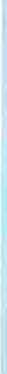 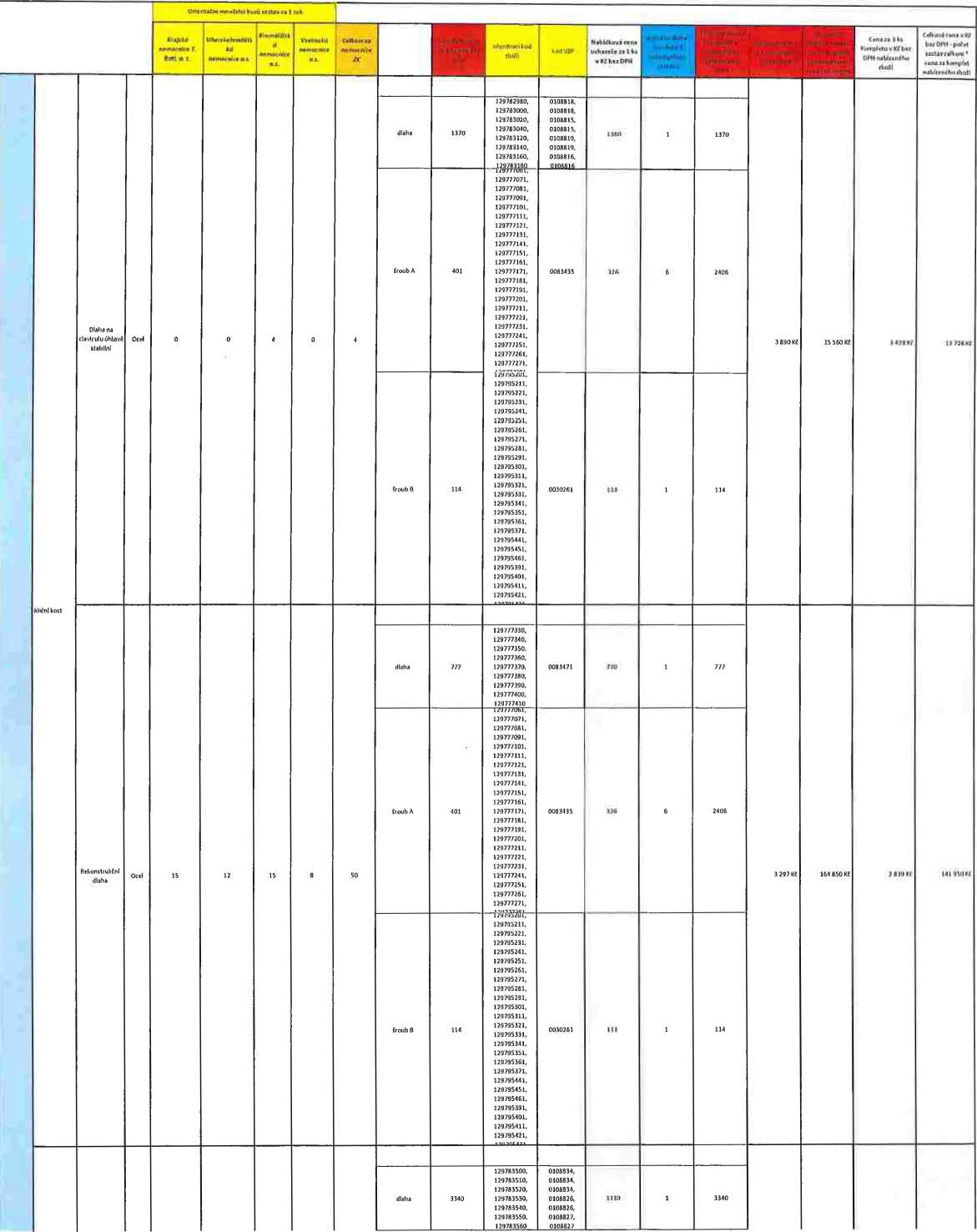 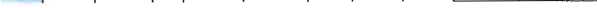 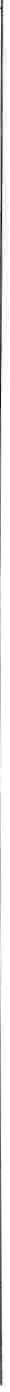 0083435’roxlmální0112547i1O784   215 680   10 242    204 834129777061, 129777071, 129777081, 129777091, 129777101, 129777111, 129777121, 129777131, 129777141, 129777151, 129777161, 129777171, 129777181, 129777191, 129777201, 129777211, 129777221, 129777231, 129777241, 129777251, 129777261, 129777271, - 129795211, 129795221, 129795231, 129795241, 129795251, 129795261, 129795271, 129795281, 129795291, 129795301, 129795311, 129795321, 129795331, 129795341, 129795351, 129795361, 129795371, 129795441, 129795451, 129795461, 129795391, 129795401, 129795411, 129795421.129788020,129788040,129788060, 129788080, 129788100,129787870,129787890, 129787910,129787930,129787950129788320,129 788340, 129788360,129788380,129788400,129788170,129788190, 129788210, 129788230,129701941,129701951, 129701961, 129701971, 129701981, 129701991, 129701931, 129702001, 129702011, 129702021, 129702031, 129702041, 129702051, 129702061, 129702071, 129702081, 129702091, 129702101, 129702111, 129702121, 129702131,129702141,
■ww
129795211,129795221, 129795231, 129795241, 129795251. 129795261, 129795271, 129795281, 129795291,129795301, 129795311, 129795321, 129795831, 129795341, 129795351, 129795361, 129795371, 129795441, 129795451, 129795461, 129795391, 129795401, 129795411,129795421, um. 129777071, 129777081, 129777091,129777101, 129777111, 129777121, 129777131, 129777141, 129777151, 129777161, 129777171, 129777181, 129777191, 129777201, 129777211, 129777221, 129777231, 129777241, 129777251, 129777261, 129777271,6 662213 184            6051        193 632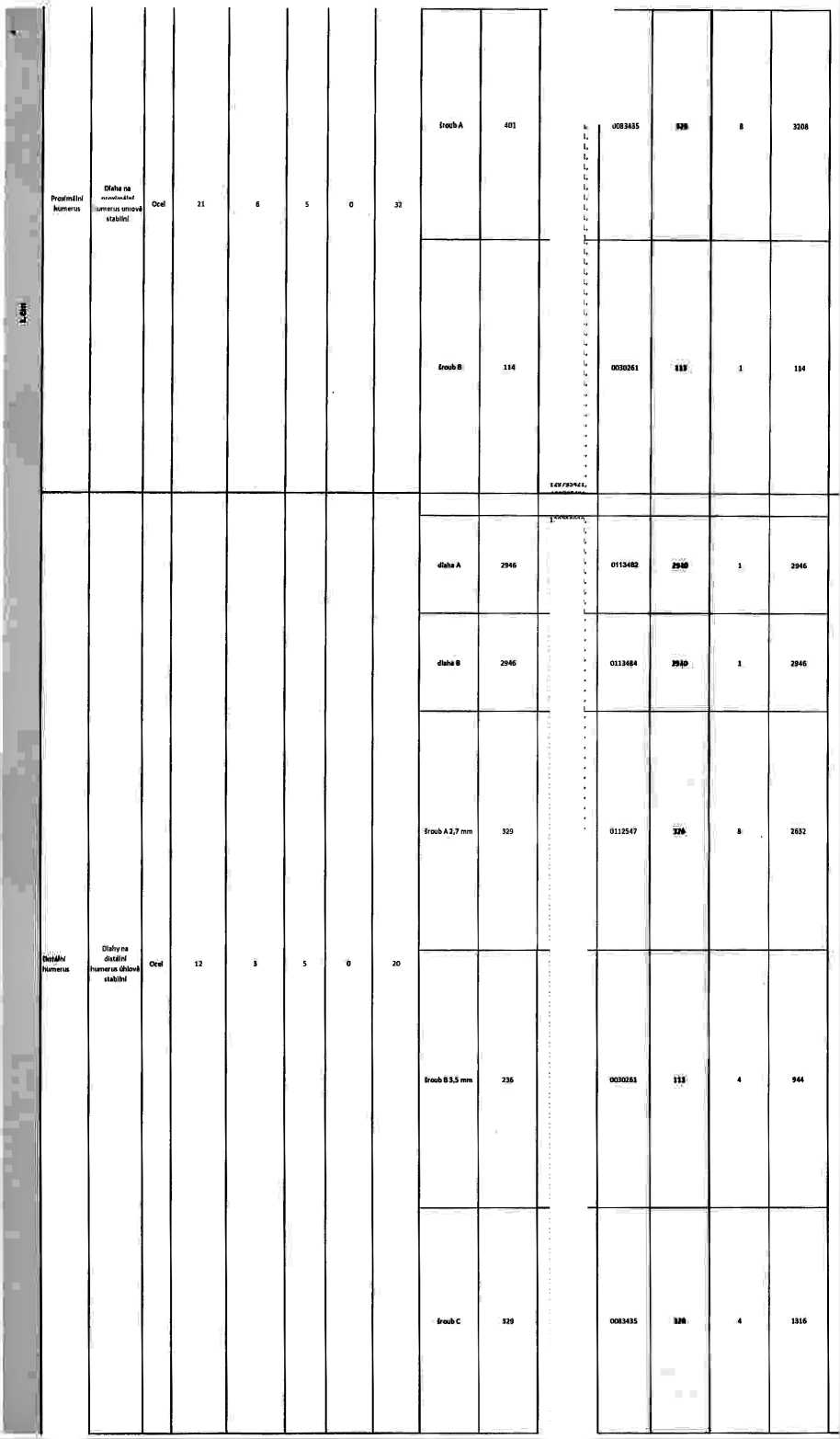 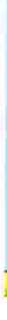 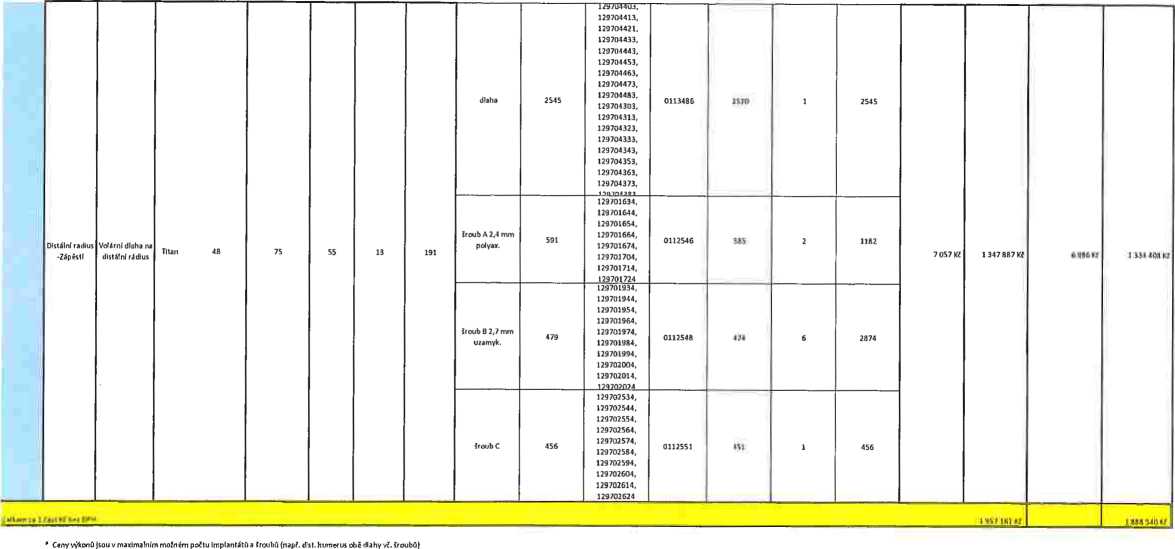 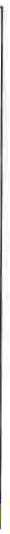 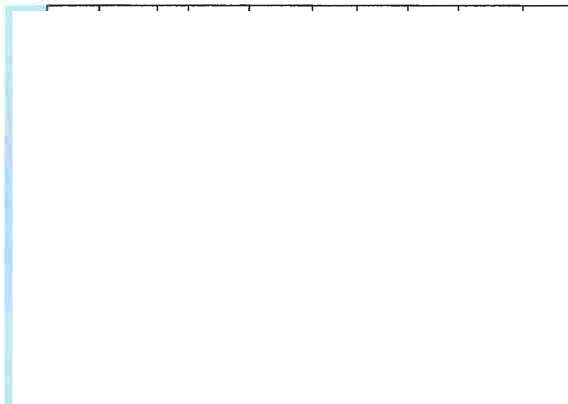 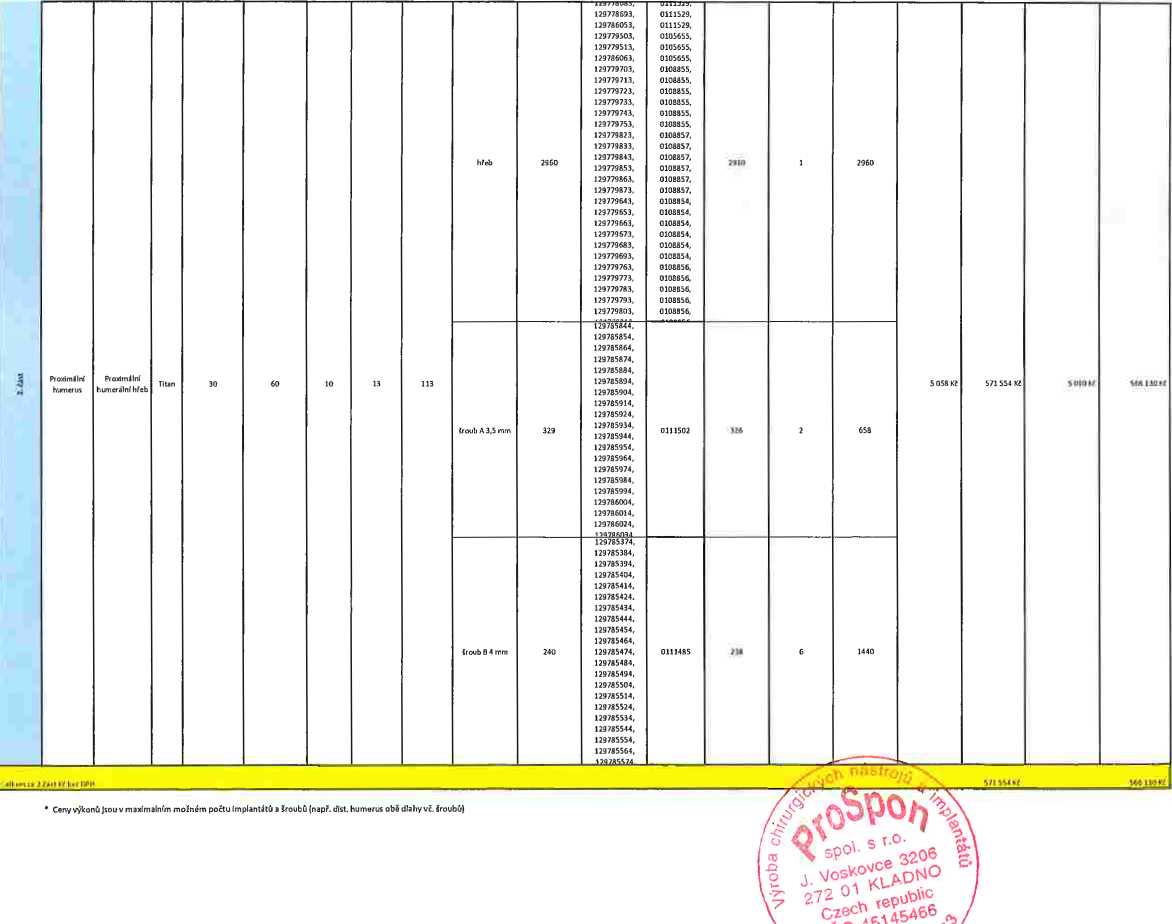 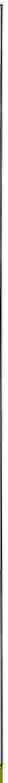 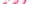 